1453-050Assignment 1Introduction to ComputersDue Date: Sept. 18Email to travisplawicki@gmail.comCreate subject line of email like so:  A1:Name, StudentNumber, Course NumberPurpose: To sign up for Office 365. Use OneNote or Microsoft Word to document your work.See website http://techsolutions.uwinnipeg.ca/index.php/2013-08-15-21-20-22/office-365-proplusSignup for Office 365 as instructed in the above link.Once inside take a screenshot like so via OneNote: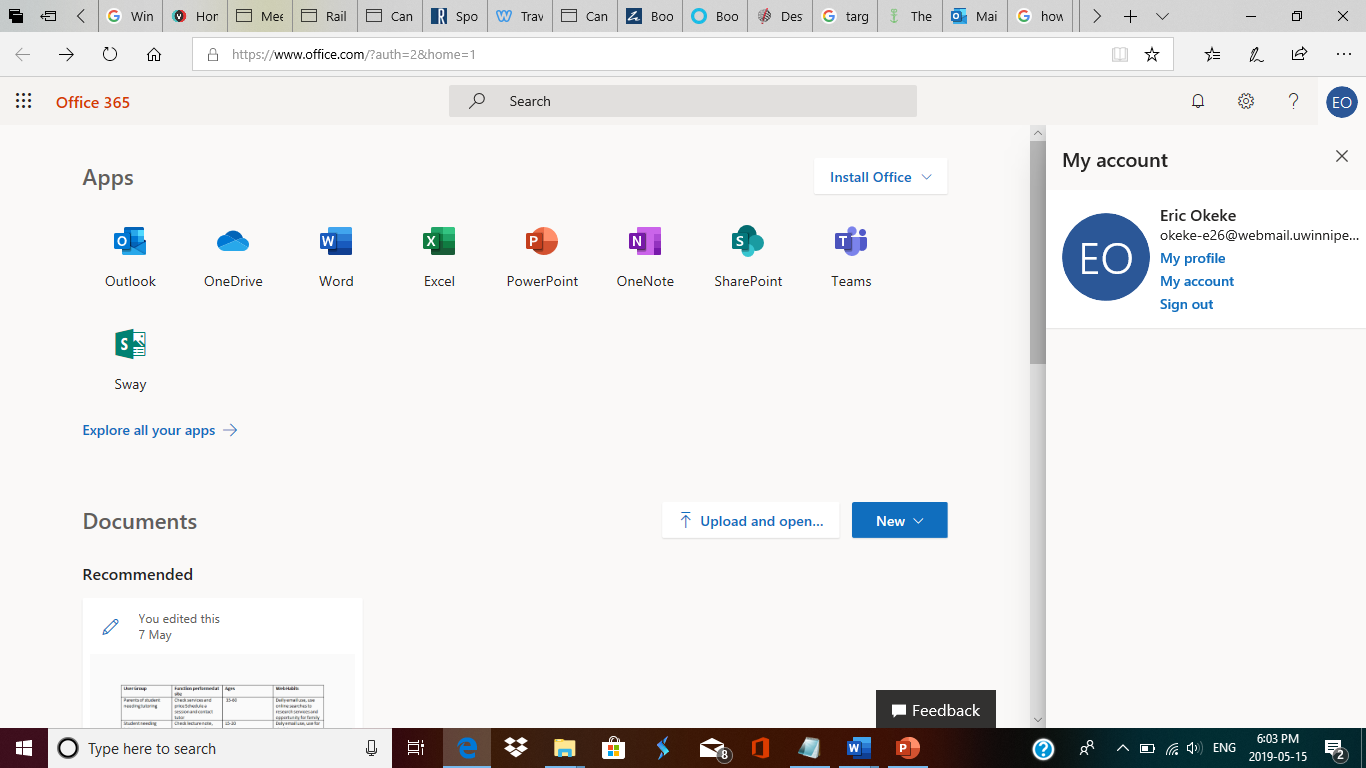 2.) What is Office 365? 3.) List the purpose of each application:WordExcelOutlookAccessPowerPointOneNoteSharePointOne DriveDetermine and document the following on a computer of your choice. It could be a personal, work or school computer.Amount of RAMCPU What process is consuming the most RAM and CPU at this point in time?Hard drive spaceName of domain/workgroup your machine is on.Operating System version.Is it virtual of a physical computer?Determine if Update for Microsoft Office 2013 (KB3039720) 32-Bit Edition is installed.What is Widows Defender? Is the Windows Firewall on?